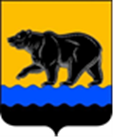 СЧЁТНАЯ ПАЛАТА ГОРОДА НЕФТЕЮГАНСКА16 мкрн., д. 23, помещение № 97, г. Нефтеюганск, Ханты-Мансийский автономный округ - Югра(Тюменская область), 628310, телефон: 20-30-54, факс: 20-30-63 е-mail: sp-ugansk@mail.ru_____________________________________________________________________________________ЗАКЛЮЧЕНИЕ на проект решения Думы города Нефтеюганска «О внесении изменений в Правила исчисления денежного содержания лиц, замещающих муниципальные должности, и лиц, замещающих должности муниципальной службы в органах местного самоуправления города Нефтеюганска» 
Счётная палата в соответствии с пунктом 7 части 2 статьи 9 Федерального закона от 07.02.2011 № 6-ФЗ «Об общих принципах организации и деятельности контрольно-счётных органов» проводит экспертизу проектов муниципальных правовых актов в части, касающейся расходных обязательств муниципального образования.В целях проведения экспертизы представлен проект решения Думы города Нефтеюганска «О внесении изменений в Правила исчисления денежного содержания лиц, замещающих муниципальные должности, и лиц, замещающих должности муниципальной службы в органах местного самоуправления города Нефтеюганска» (далее – Проект).Проектом планируются изменения в части уточнения состава денежного содержания лиц, замещающих муниципальные должности, и лиц, замещающих должности муниципальной службы в органах местного самоуправления города Нефтеюганска в связи с принятием решения Думы города Нефтеюганска от 15.02.2023 № 280-VII «О денежном содержании лица, замещающего муниципальную должность и лица, замещающего должность муниципальной службы в органах местного самоуправления города Нефтеюганска».По результатам экспертизы замечания к Проекту отсутствуют.Исполняющий обязанности председателя                                                                                      Э.Н.ХуснуллинаИсполнитель:начальник инспекторского отдела № 2Салахова Д.И. Тел. 8 (3463) 203065Исх. СП-87-3 от 01.03.2023 г. 